Søknadsskjema for parkeringsplass 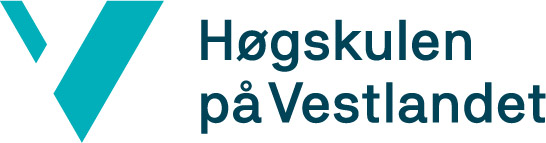 Skjemaet gjelder søknad om tildeling av parkeringsplass ved Høgskolen på Vestlandet, studiesteder på Kronstad og i Møllendalsveien. Tildeling skjer etter behovsprøving, og er ment for å gi avlastning til ansatte/studenter som ville hatt en vesentlig tyngre hverdag uten mulighet til å parkere. Plassene tildeles mot egenandel på kr. 5 000 (ett semester).  For kortere tidsrom er egenandelen kr.1 000 pr. måned.  Søkere som får tildelt plass vil få tilsendt parkeringsoblat.Søknaden fylles ut digitalt og sendes parkering@hvl.no. Det vises ellers til eget skriv om søknadsprosessen for nærmere retningslinjer. Merk at personer med kommunalt parkeringsbevis for forflytningshemmede ikke behøver å søke om plass.Søknadsfrist for tildeling for høsten 2019 er 15.mai.  Ved ledig kapasitet vil søknader som kommer inn etter fristen behandles fortløpende.Opplysninger om søkerenOpplysninger om søkerenOpplysninger om søkerenNavn:Navn:Telefonnummer (mobil):   Student   AnsattAvdeling/seksjon:Avdeling/seksjon:Opplysninger om kjøretøyetOpplysninger om kjøretøyetOpplysninger om kjøretøyetNavn på registrert eier:Registreringsnummer:  ElbilSøknaden gjelderSøknaden gjelderSøknaden gjelder Kronstad Kronstad Møllendalsveien Høst 2019 Kortere tidsrom. Definer periode: Kortere tidsrom. Definer periode:SøknadskategoriSøknadskategoriAnsatte med kortvarige medisinske eller lignende behovStudenter med kortvarige medisinske eller lignende behovAnsatte som er avhengige av å bringe barn i barnehage eller i 1. klasse eller har spesiell omsorgsbyrdeStudenter som er avhengige av å bringe barn i barnehage eller i 1. klasse eller har spesiell omsorgsbyrdeBegrunnelse for søknadEventuell dokumentasjon legges ved. Bruk bakside/vedlegg ved behov for mer plass.Bekreftelse fra søkerBekreftelse fra søkerJeg bekrefter at opplysningene som er oppgitt er korrekte, og at jeg har gjort meg kjent med hvem som kan søke og betingelsene for tildeling av plass.Dato:Dato: